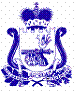 АДМИНИСТРАЦИЯ МУНИЦИПАЛЬНОГО ОБРАЗОВАНИЯ «ТЕМКИНСКИЙ РАЙОН» СМОЛЕНСКОЙ ОБЛАСТИПОСТАНОВЛЕНИЕот 16 июля 2012 года  № 557                                                         с. ТемкиноОб утверждении Положения об отделеАдминистрации         муниципальногообразования    «Темкинский     район»  Смоленской области  по  организациии     обеспечению        исполнительно-распорядительных            полномочийТемкинского     сельского    поселенияТемкинского     района     Смоленскойобласти        На основании Устава муниципального образования «Темкинский район» Смоленской области, Устава Темкинского сельского поселения Темкинского района Смоленской области,        Администрация  муниципального образования  п о с т а н о в л я е т:        1. Утвердить Положение об отделе Администрации  муниципального образования «Темкинский район» Смоленской области  по организации и обеспечению исполнительно-распорядительных полномочий Темкинского сельского    поселения Темкинского района Смоленской области, согласно  приложению.        2. Данное постановление вступает  в силу со дня его подписания.        3. Контроль за исполнением данного постановления возложить на заместителя Главы  Администрации В.И. Волкова. Глава Администрациимуниципального образования«Темкинский район» Смоленской области                                                Р.В. Журавлев                                                               Приложение           УТВЕРЖДЕНО                                                                         постановлением Администрации            муниципального       образования            «Темкинский                      район»            Смоленской  области           от 16 июля  2012 г. № 557П О Л О Ж Е Н И Еоб отделе Администрации муниципального образования «Темкинский район» Смоленской области по организации и обеспечению исполнительно-распорядительных полномочий Темкинского сельского поселенияТемкинского района Смоленской области1. Общие положения1.1. Отдел Администрации муниципального образования «Темкинский район» Смоленской области по организации и обеспечению исполнительно-распорядительных полномочий Темкинского сельского поселения Темкинского района Смоленской области (далее – Отдел) является структурным подразделением Администрации муниципального образования «Темкинский район» Смоленской области (далее – Администрация муниципального образования) и в соответствии с Уставом муниципального образования «Темкинский район» Смоленской области, Уставом Темкинского сельского поселения Темкинского района Смоленской области, осуществляет полномочия по решению вопросов местного значения.1.2. Полное наименование – Отдел Администрации муниципального образования «Темкинский район» Смоленской области по организации и обеспечению исполнительно-распорядительных полномочий Темкинского сельского поселения Темкинского района Смоленской области, сокращенное наименование – Отдел Администрации по организации и обеспечению исполнительно-распорядительных полномочий Темкинского сельского поселения.         1.3. Отдел в своей деятельности руководствуется Конституцией Российской Федерации, федеральными законами, указами и распоряжениями Правительства Российской Федерации, иными федеральными правовыми актами, Уставом Смоленской области, областными законами, указами, распоряжениями и постановлениями Администрации Смоленской области, иными правовыми актами Смоленской области, Уставом муниципального образования “Темкинский район” Смоленской области, Уставом Темкинского сельского поселения Темкинского района Смоленской области, решениями Темкинского районного Совета депутатов и Совета депутатов Темкинского сельского поселения, распоряжениями и постановлениями Администрации муниципального образования “Темкинский район” Смоленской области, иными правовыми актами, а также настоящим Положением.         1.4. Отдел в пределах своей компетенции и в установленном порядке осуществляет взаимодействие с органами исполнительной власти Смоленской области; иными государственными органами; органами и должностными лицами местного самоуправления муниципального образования «Темкинский район» Смоленской области; органами и должностными лицами местного самоуправления других муниципальных образований  Смоленской области; другими структурными подразделениями Администрации муниципального образования.1.5. Отдел в своей деятельности подчиняется заместителю Главы Администрации муниципального образования «Темкинский район» Смоленской области, непосредственно координирующему и контролирующему деятельность Отдела, непосредственное руководство Отделом осуществляет начальник Отдела, назначаемый на должность Главой Администрации муниципального образования Темкинский район Смоленской области (далее – Глава Администрации муниципального образования).2. Основные задачи ОтделаОсновными задачами отдела являются:2.1. Организация и обеспечение исполнительно-распорядительных полномочий Темкинского сельского поселения Темкинского района Смоленской области, обеспечение функционирования в Отделе единой системы делопроизводства, проведение контрольной, аналитической, информационной работы.2.2. Организация работы по рассмотрению обращений граждан поступивших в Отдел, связанных с решением вопросов местного значения муниципального образования Темкинского сельского поселения, а также по осуществлению отдельных государственных полномочий преданных органам местного самоуправления сельского поселения федеральными и областными законами, осуществление контроля за соблюдением сроков рассмотрения обращений.2.3. Организация учета, оформления и хранения постановлений, распоряжений Администрации муниципального образования, касающихся Отдела, входящей и исходящей корреспонденции, передача их на хранение в архив.3. Функции ОтделаОтдел в соответствии с возложенными на него задачами осуществляет следующие функции:3.1. организация деятельности по вопросам владения, пользования и распоряжения муниципальным имуществом сельского поселения;3.2.    организация в границах сельского поселения электро-, тепло-, газо-, и
водоснабжения населения, водоотведения, снабжения населения топливом;3.3. реализация муниципальных программ в области энергоснабжения и повышения энергетической эффективности, организацияпроведения     энергетического   обследования     многоквартирных     домов, помещения которых составляют муниципальный жилищный фонд в границах сельского    поселения,    организация    и    проведение    иных    мероприятий, предусмотренных  законодательством  об энергоснабжении  и  о  повышении энергетической эффективности;3.4.  организация    теплоснабжения, согласно Федерального закона от 27 июля 2010 года   № 190-ФЗ «О теплоснабжении»;3.5.    организация дорожной деятельности в отношении автомобильных дорог местного значения    в    границах    населенных    пунктов    поселения    и    обеспечение безопасности дорожного движения на них, включая создание и обеспечение функционирования парковок (парковочных мест), осуществление муниципального контроля за сохранностью автомобильных дорог местного
значения в границах населенных пунктов поселения, а также осуществление
иных   полномочий    в    области   использования    автомобильных   дорог   и
осуществления дорожной деятельности в соответствии с законодательством
Российской Федерации;3.6. организация обеспечения   малоимущих   граждан,   проживающих   в   сельском поселении   и   нуждающихся   в   улучшении   жилищных   условий,   жилыми помещениями в соответствии с жилищным законодательством, организация строительства и содержания муниципального жилищного  фонда,  создание условий для жилищного строительства;3.7.   принятие  в  установленном  порядке  решений  о  переводе  жилых
помещений в нежилые помещения и нежилых помещений в жилые помещения;3.8.    занимается вопросами согласования переустройства и перепланировки жилых помещений;             3.9.     признание в установленном  порядке  жилых помещений
муниципального жилищного фонда непригодным для проживания;         3.10.  осуществление   контроля   за   использованием   и   сохранностью
муниципального жилищного фонда, соответствием жилых помещений данного
фонда установленным санитарным и техническим правилам и нормам, иным
требованиям законодательства;3.11 создание условий для предоставления транспортных услуг населению
и организация транспортного обслуживания населения в границах сельского
поселения;3.12    участие в предупреждении и ликвидации последствий чрезвычайных
ситуаций в границах сельского поселения;3.13. участие  в  профилактике  терроризма и  экстремизма,  а также  в
минимизации   и   или   ликвидации   последствий   проявлений   терроризма   и
экстремизма в границах сельского поселения;3.14.      обеспечение  первичных мер  пожарной безопасности в  границах
населенных пунктов сельского поселения;3.15. создание условий для обеспечения жителей  поселения услугами
связи, общественного питания, торговли и бытового обслуживания;3.16.   создание условий для организации досуга и обеспечения жителей
сельского поселения услугами организаций культуры;3.17.   организация деятельности по сохранению, использованию и популяризации объектов культурного наследия (памятников истории и культуры), находящихся в собственности сельского   поселения,   охрана  объектов   культурного   наследия  (памятников истории и культуры) местного муниципального значения, расположенных на территории сельского поселения;3.18. обеспечение   условий   для   развития   на   территории   сельского
поселения физической культуры и массового спорта, организация сельского 
поселения;3.19.  создание   условий   для   массового   отдыха   жителей   сельского
поселения и организация обустройства мест массового отдыха населения,
включая обеспечение свободного доступа граждан к водным объектам общего
пользования и их береговым полосам;         3.20. формирование архивных фондов сельского поселения;3.21. организация сбора и вывоза бытовых отходов и мусора; 3.22.  организация благоустройства и озеленения территории сельского
поселения   (включая   освещение   улиц,   озеленение   территории,   установку 
указателей   с    наименованиями   улиц   и   номерами   домов, размещение    и 
содержание малых архитектурных форм), а также    использования, охраны,
защиты, воспроизводства городских лесов, лесов особо охраняемых природных
территорий, расположенных в границах населенного пункта поселения;3.23.  организация присвоения наименований улицам, площадям и иным территориям, проживания граждан в населенных пунктах, установление нумерации домов, организация ритуальных услуг и содержание мест захоронения;         3.24. организация и осуществление мероприятий по гражданской обороне,
защите   населения   и   территории   сельского   поселения   от   чрезвычайных
ситуаций природного и техногенного характера;3.25. организация   деятельности   аварийно-спасательных  служб  и  (или)  аварийно-спасательных  формирований  на территории сельского поселения;         3.26. осуществление мероприятий по обеспечению безопасности людей
на водных объектах, охране их жизни и здоровья;3.27.      создание,     развитие     и     обеспечение     охраны     лечебно     -
оздоровительных местностей и курортов местного значения на территории
сельского поселения,  а также  осуществление муниципального  контроля в  
области использования и охраны особо охраняемых природных территорий
местного значения;3.28.создание условий для развития местного традиционного народного
художественного творчества, участие в сохранении, возрождении и развитии   
народных художественных промыслов в сельском поселении;3.29.     содействие в развитии сельскохозяйственного производства создание 
условий для развития малого и среднего предпринимательства;3.30.     организация и осуществление мероприятий по работе с детьми и 
молодежью в сельском хозяйстве;3.31.  осуществление        в        пределах,        установленных        водным 
законодательством Российской Федерации, полномочий собственника водных 
объектов, информирование населения об ограничениях их использования;3.32. организация осуществления муниципального лесного контроля;        3.33. создание условий для деятельности добровольных формирований
населения по охране общественного порядка;3.34.      организация деятельности по предоставлению    помещения    для    работы    на обслуживаемом административном участке поселения сотруднику, замещающему должность участкового уполномоченного полиции;3.35. организация деятельности по предоставлению до 1 января 2017 года сотруднику, замещающему должность участкового уполномоченного полиции, и членам его семьи жилого помещения на период выполнения сотрудником обязанностей по указаннойдолжности;3.36. организация деятельности по осуществлению муниципального контроля за проведением муниципальных лотерей;3.37. организация деятельности по осуществлению  муниципального  контроля  на территории  особой экономической зоны;3.38.  разработка    долгосрочных    целевых    программ    (подпрограмм),  реализуемых за счет средств местного бюджета;3.39. организация деятельности по осуществлению  мер  по  противодействию  коррупции  в  границах поселения.4. Права отделаОтдел для осуществления своих задач и функций имеет право:4.1. запрашивать и получать от структурных подразделений Администрации муниципального образования «Темкинский район» Смоленской области информацию и документы, необходимые для осуществления деятельности Отдела;4.2. по распоряжению Главы Администрации муниципального образования вести по вопросам деятельности Отдела переписку с органами государственной власти, органами местного самоуправления, организациями и гражданами, запрашивать и получать от них информацию и документы, необходимые для осуществления деятельности Отдела;4.3. проводить по вопросам деятельности Отдела совещания, конференции, консультации (в том числе с привлечением третьих лиц – органов государственной власти, органов местного самоуправления, организаций и граждан);4.4. вносить Главе Администрации муниципального образования предложения о совершенствовании организационного и материально-технического обеспечения деятельности Отдела, оптимизации взаимодействия Отдела с другими структурными подразделениями Администрации;5. Организация деятельности Отдела5.1. Организацию деятельности Отдела осуществляет начальник Отдела.Начальник Отдела:5.1.1. осуществляет непосредственное руководство работой Отдела на принципах единоначалия и планирования;5.1.2. представляет Отдел во взаимодействии с другими структурными подразделениями Администрации муниципального образования, органами государственной власти, органами местного самоуправления, организациями и гражданами;5.1.3. несет персональную ответственность за осуществление функций Отдела и решение возложенных на Отдел задач;5.1.4. распределяет задания (поручения) между сотрудниками Отдела и контролирует их своевременное и полное выполнение, планирует работу отдела в соответствии с планами работы Администрации муниципального образования и организует выполнение планов работы Отдела;5.1.5. разрабатывает предложения по совершенствованию кадрового обеспечения Отдела, вносит Главе Администрации муниципального образования предложения по подбору и расстановке кадров в Отделе, о назначении на должность и освобождении от должности сотрудников Отдела, установлении размера оплаты их труда;5.1.6. контролирует соблюдение сотрудниками Отдела правил внутреннего трудового распорядка Администрации муниципального образования, вносит Главе Администрации муниципального образования предложения о применении к сотрудникам Отдела мер поощрения и дисциплинарного взыскания;5.1.7. вносит вопросы на рассмотрение Главы Администрации муниципального образования, по поручению Главы Администрации муниципального образования выступает от имени Администрации на заседаниях Совета депутатов Темкинского сельского поселения;5.1.8. ведет личный прием граждан, представителей органов государственной власти, органов местного самоуправления, организаций в порядке, определенном постановлением Главы Администрации муниципального образования в соответствии с законом;5.1.9. отчитывается о результатах деятельности Отдела перед Главой Администрации муниципального образования;5.1.10. осуществляет иные права и исполняет иные обязанности в соответствии с законодательством, муниципальными правовыми актами Администрации муниципального образования, должностной инструкцией начальника Отдела.6. Реорганизация и ликвидация Отдела         6.1. Все вопросы реорганизации и ликвидации Отдела осуществляются Администрацией муниципального образования, а также согласно решению арбитражного суда и в случаях, предусмотренных законодательством Российской Федерации.